АЛЬТЕРНАТИВНІ ДЖЕРЕЛА ЕНЕРГІЇ: ВІТЕРВітер як джерело енергії є непрямою формою сонячної енергії, і тому належить до відновлюваних джерел енергії. Використання енергії вітру є одним із найдавніших відомих способів використання енергії із навколишнього середовища, і було відоме ще в давні часи. У пошуках альтернативних джерел енергії в багатьох країнах чимало уваги приділяють вітроенергетиці. Вітер служив людству протягом тисячоліть, забезпечуючи енергію для вітрильних суден, для розмелу зерна і перекачування води. В даний  час головне місце займає виробництво електроенергії. Уже сьогодні в Данії вітроенергетика покриває близько 2% потреб країни в електроенергії. У США на декількох станціях працює близько 17 тисяч вітроагрегатів загальною потужністю до 1500 Мвт. Вітроенергетичні пристрої випускаються не тільки в США і Данії, але і Великій  Британії, Канаді, Японії і деяких інших країнах. Для того, щоб будівництво вітроелектростанції виявилося економічно виправданим, необхідно, щоб середньорічна швидкість вітру в даному районі складала не менш 6 метрів за секунду. У нашій країні вітряки можна будувати на узбережжях Чорного і Азовського морів, у степових районах, а також у горах Криму і Карпат. У нинішню епоху високих цін на паливо можна вважати, що вітродвигуни виявляться конкурентноздатними по вартості і зможуть брати участь у задоволенні енергетичних потреб країни.За оцінками вчених Інституту електродинаміки й Інституту відновлюваної енергетики НАНУ, наша країна має значний потенціал в області відновлюваних джерел енергії. За оцінками вчених, теоретичний вітропотенціал  території України становить 330 млн. МВт, що більш ніж у    6 000 разів перевищує загальну потужність, що генерується, нашої енергосистеми. Реальною перспективою для України є створення вітрових потужностей, які генеруються, в розмірі 16 000 МВт. Слід зазначити, що у світі вітрова енергетика розвивається досить інтенсивно й у деяких країнах випереджає за показниками інші енергетичні галузі. Лідируючими країнами в освоєнні енергії вітру є США, Німеччина й Данія.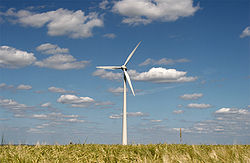 